Western Australia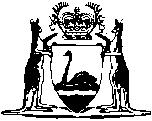 State Entities (Payments) Act 1999Western AustraliaState Entities (Payments) Act 1999Contents1.	Short title	12.	Definitions	13.	Voluntary GST equivalent payments	24.	Directions to implement Financial Relations Agreement	2NotesCompilation table	3Western AustraliaState Entities (Payments) Act 1999An Act to facilitate the implementation of certain measures described in the Intergovernmental Agreement on the Reform of Commonwealth-State Financial Relations.The Parliament of Western Australia enacts as follows:1.	Short title		This Act may be cited as the State Entities (Payments) Act 1999.2.	Definitions	(1)	In this Act —	Commissioner of Taxation means the person holding office for the time being as Commissioner of Taxation under the Commonwealth Taxation Administration Act 1953;	GST has the same meaning as it has in the Commonwealth A New Tax System (Goods and Services Tax) Act 1999;	State entity means a person that is not liable for GST that it would be liable for if —	(a)	the imposition of that GST were not prevented by section 114 of the Commonwealth Constitution; and	(b)	section 5 of each of the GST Imposition Acts had not been enacted;	Treasurer means the Treasurer of the State.	(2)	In subsection (1), in the definition of “State entity” —	GST Imposition Acts means the Commonwealth —	(a)	A New Tax System (Goods and Services Tax Imposition — Customs) Act 1999;	(b)	A New Tax System (Goods and Services Tax Imposition — Excise) Act 1999; and	(c)	A New Tax System (Goods and Services Tax Imposition — General) Act 1999.3.	Voluntary GST equivalent payments		A State entity may pay to the Commissioner of Taxation amounts representing amounts that would have been payable for GST if —	(a)	the imposition of that GST were not prevented by section 114 of the Commonwealth Constitution; and	(b)	section 5 of each of the GST Imposition Acts had not been enacted,		and may do things of a kind that it would be necessary or expedient for it to do if it were liable for that GST.4.	Directions to implement Financial Relations Agreement	(1)	The Treasurer may give a State entity directions in writing that it —	(a)	make payments that it is authorized by section 3 to make;	(b)	do anything else that it is authorized by that section to do.	(2)	The Treasurer may, by a further direction in writing given to the State entity, amend or revoke a direction previously given to it under this section.	(3)	Requirements in a direction under this section may relate to things that have happened before the direction was given.	(4)	A State entity is to comply with directions under this section despite any other written law.Notes1	This is a compilation of the State Entities (Payments) Act 1999 and includes all amendments effected by the other Acts referred to in the following Table.Compilation tableDefined terms[This is a list of terms defined and the provisions where they are defined.  The list is not part of the law.]Defined term	Provision(s)Commissioner of Taxation	2(1)GST	2(1)GST Imposition Acts	2(2)State entity	2(1)Treasurer	2(1)Short titleNumber and yearAssentCommencementState Entities (Payments) Act 199952 of 19997 Dec 19994 Jan 2000